  Όνομα: _________________________________     Τάξη: ____Κάνω προσεκτικά τις πράξεις: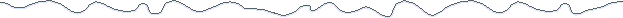 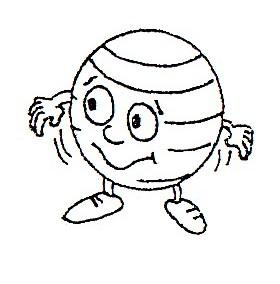 Διαβάζω προσεκτικά και γράφω: Ποιος αριθμός έχει:6 εκατοντάδες, 1 δεκάδα και 7 μονάδες;   _______4 εκατοντάδες; _______3 εκατοντάδες και 9 μονάδες; _______5 εκατοντάδες και 6 δεκάδες;  _______2 εκατοντάδες, 6 δεκάδες και 7 μονάδες; _______Γράφω τον αριθμό: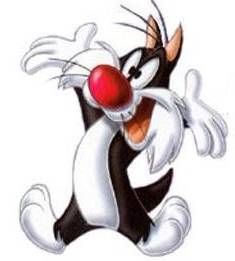 εννιακόσια πενήντα     ...........εφτακόσια εξήντα   εννιά  ...........τριακόσια  πέντε    ...........πεντακόσια τριάντα  τέσσερα     ...........τετρακόσια  ένα     ...........οχτακόσια είκοσι  ...........εκατό πενήντα  δύο  ...........Γράφω τους αριθμούς σε σειρά αρχίζοντας από το μικρότερο:Γράφω τους αριθμούς σε σειρά αρχίζοντας από το μεγαλύτερο:Έχω τους αριθμούς                              Γράφω όσους πιο πολλούς τριψήφιους αριθμούς μπορώ:718  +242   ----------   ----------       .......       .......368  +447   ----------   ----------       .......       .......814  +137   ----------   ----------       .......       .......456  +375   ----------   ----------       .......       .......547  +347   ----------   ----------       .......       .......576  +330   ----------   ----------       .......       .......921  +  79   ----------   ----------       .......       .......830  +164   ----------   ----------       .......       .......755  -515   ----------   ----------       .......       .......999  -825   ----------   ----------       .......       .......643  -638   ----------   ----------       .......       .......734  -488   ----------   ----------       .......       .......714  -356   ----------   ----------       .......       .......268  -107   ----------   ----------       .......       .......383  -275   ----------   ----------       .......       .......440  -278   ----------   ----------       .......       .......236 ×4   ----------   ----------       .......       .......149 ×6   ----------   ----------       .......       .......35 ×20   ----------   ----------       .......       .......479 ×2   ----------   ----------       .......       .......500 ×2   ----------   ----------       .......       .......109 ×9   ----------   ----------       .......       .......98 ×7   ----------   ----------       .......       .......308 ×3   ----------   ----------       .......       .......325578768728579367981990368764638864